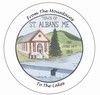 Select Board Meeting MinutesTown of St. Albans, 7 Water St., Maine 04971Monday, April 25, 20226:00 P.M.Present:  Todd Brown, Chairman               Hiram Weymouth, selectman- absent               Tammy Crocker, Vice Chair               Richard Fisher, Manager               Jeff Aubin, Road Commissioner               Jamie Crocker, Fire ChiefTodd Brown called the meeting to order at 6:00 p.m.The Pledge of Allegiance was recited.Public Comment MinutesMotion by Todd Brown to approve the minutes for April 11, 2022, seconded by Tammy Crocker. Vote 2-0, All in Favor.New Business - NoneOld Business Butler Tax Acquired Properties Manager Fisher explained that a member of the Paul Butler family had dropped off a copy of his Last Will and Testament, which was not recorded and it has been three years with no probate.   Paul’s daughter was claiming that the tax sale should be postponed.   The will which does not assign her as an heir, only certifies that she is a third alternate executor charged with liquefying the estate.   She did not pay the taxes.  No other family member has paid the taxes owed on either property. Manager Fisher contacted our attorney who asked us specific questions on the timeline, deadlines, and notifications which we complied with- his legal opinion is that we have no liability.  A member of the audience spoke up without identifying himself and stated the he wanted to pay the taxes and have the property deeded to him as he was a friend of the family.   Chairman Brown explained the process the Select Board follows for tax acquired properties and that the end result is usually auction by written, sealed bids.  The gentleman thanked the town for the information and then he and his associate left the meeting.                                                                                   Pond Road EasementManager Fisher provided an update on our Attorney’s review of the Pond Road easement.  To sum up, the citizens voted for us to accept the easement from the property owners. The easement allows us access to Pond Road.   Any improvement costs needed for Pond Rd will require the approval of the citizens.  Minimal maintenance is all we are legally permitted to do under the law.   The major road work and storm water work that is needed for Pond Road can only be completed if we own the road (deeded to the town) and the road is added to our Road plan for all roads.Dixie Road UpdateThere was a short discussion on the abandonment. Manager Fisher agreed to call Emilie Lemire for clarification on a few items before he sends out the letter to adjoining properties.Webb Ridge Road Bridge ProjectManager Fisher has one estimate for engineering from Eric Calderwood and the estimate is reasonable.  He pointed out to the Board that our policy for obtaining three estimates exempts engineering from that requirement and that he is comfortable with Eric’s estimate.   The Board requested Manager Fisher  obtain three (3) estimates.   Manager Fisher stated that the rough estimate for the removal and replacement of the bridge is between 1 million and 1.2 million.  Our final estimated costs will be between $ 175,000 and $250,000. MRC Proposed Purchase of Hampden FacilityManager Fisher updated the Board on the latest from the MRC on their proposed purchase of the Hampden plant and the meeting that they scheduled for April 27th.   Deputy  Fire Chief Jamie Cooper asked about the history of the project.  There was a general discussion in which the following points were highlighted:If MRC cannot find a buyer they will option to buy the plant for 1 million dollars and borrow 19 million dollars based on the good faith and credit of the communities involved.St. Albans would be responsible for $350,000 of their debt based upon tonnage.MMSWA is exploring other options for disposal.The MRC survey completed by the Manager on behalf of the Board was that the Town is not interested in financing the purchase.Todd Brown tabled the discussion pending Hiram’s return and attendance at the next meeting.Fire Department ReportDeputy Chief Jamie Cooper reported the following:  12 calls, 1 structure fire, engine 1 is going in for repairs, and Reliance to do pump testing.  Radio repeater is done, training center is all cleaned out, and the telephone poles there will be built into  ladder towers after they determine the costs.  The department found enough equipment to do the pump testing next year themselves.    There was a discussion on mileage.Public WorksCommissioner Jeff Aubin reported that more grading on roads was completed, still working on roads, planning on picking up the GMC truck which had the lights re-wired,  the CASE 580 sending unit stopped working and the backhoe had to be towed back. There may be issues with replacement parts not readily availableSelectmen's ItemsnonePlanning BoardChairman Brown stated that there were two projects before the Board this month. One project  was approved and the second project was denied and that owner, Helen Snowman, intends to appeal.Manager Fisher replied that Ms. Snowman’s  attorney had already contacted the town requesting information.Manager's Report/Committee Reports Manager Fisher discussed the ARPA grant and broadband.AdjournmentAt 7:40 p.m. Todd Brown motioned to adjourn the meeting.  Seconded by Tammy Crocker.   All in Favor. Meeting adjourned at 7:40 p.m.Respectfully Submitted,Richard FisherTown Manager _____________________________   ________________________    Todd Brown, Chair                                   Tammy Crocker, Vice Chairperson                    Date Approved: